23 06.2020г.Консультация по математике.Здравствуйте!Сегодня повторяем логарифмы.Свойства логарифмов. Любую значимую логарифмическую задачу невозможно решить, не зная особых правил логарифмов. А точнее – основных свойств. К счастью, этих свойств совсем не много и выучить их не составит труда. Но знать их нужно как слева направо, так и в обратную сторону.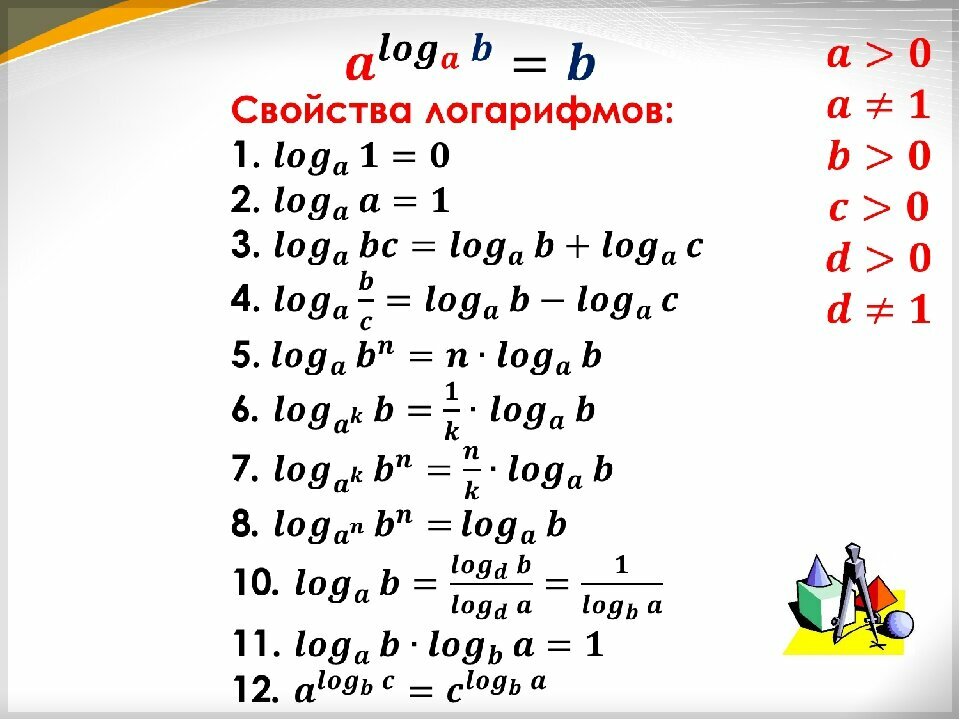 Рассмотрим отдельные свойства более детально:Логарифмический ноль. Элементарное свойство, которое нужно обязательно помнить. Какое бы ни было основание логарифма, если в аргументе стоит 1, то логарифм всегда равен 0.Логарифмическая единица. Еще одно простое свойство: если аргумент и основание логарифма одинаковы, то значение логарифма будет равно единице.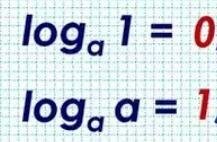 Основное логарифмическое тождество. Отличное свойство, превращающее четырехэтажное выражение в простейшую b. Суть этой формулы: основание a, возведенное в степень логарифма с основанием а, будет равно b.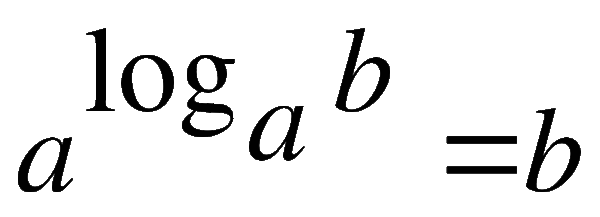 Сумма логарифмов. При умножении логарифмируемых чисел, можно сделать из них сумму 2х логарифмов, у которых будут одинаковые основания. И так невычислимые логарифмы становятся простыми.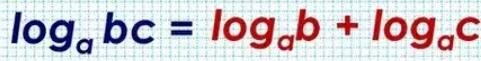 Логарифм частного. Здесь ситуация схожая с суммой логарифмов. При делении чисел мы получаем разность двух логарифмов с одинаковым основанием.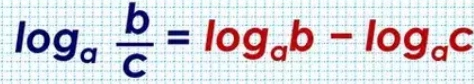 Вынесение показателя степени из логарифма. Тут действуют целых 3 правила. Все просто: если степень находится в основании или аргументе логарифма, то ее можно вынести за пределы логарифма, в соответствии с этими формулами: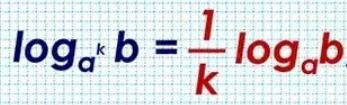 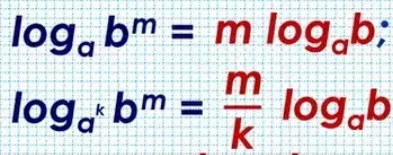 Формулы перехода к новому основанию. Они нужны для выражений с логарифмами, у которых разные основания. Такие формулы в основном используются при решении логарифмических неравенств и уравнений.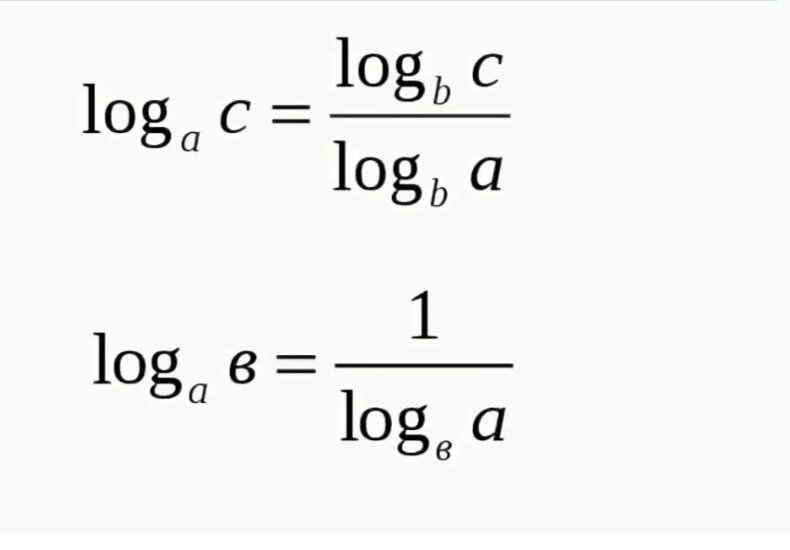 А теперь решим тест и сверим его с ответами, которые записаны ниже.Решение 13-19 заданий высылаем на электронную почтуIvchenkoAI68@yandex.ru1Часть 1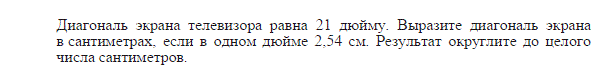 2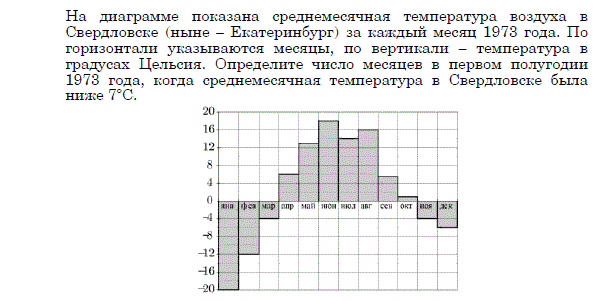 3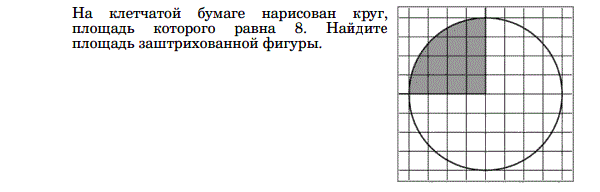 4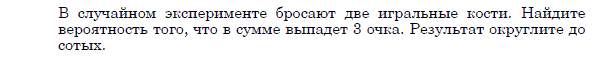 5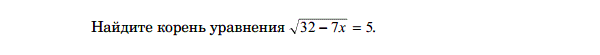 6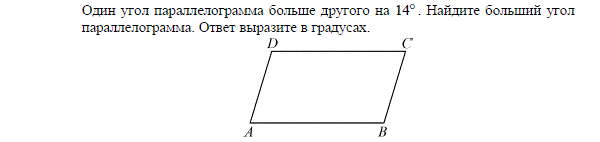 7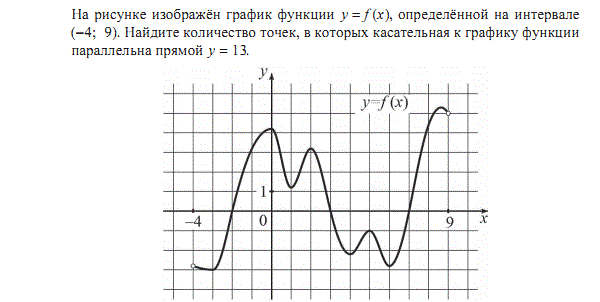 8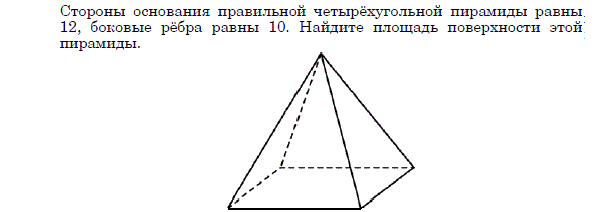 9Часть 2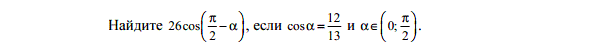 10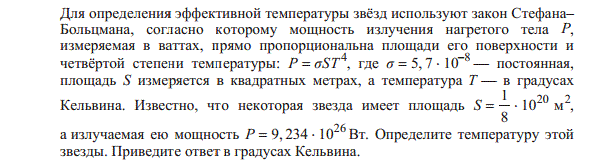 11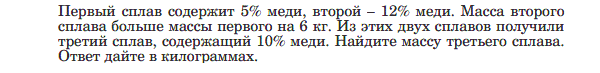 12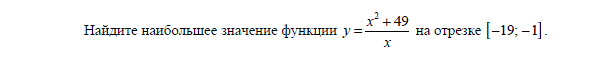 13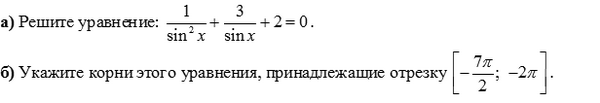 14 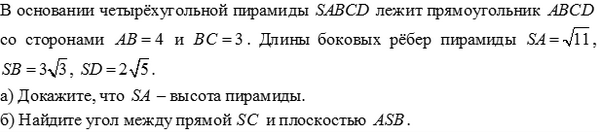 15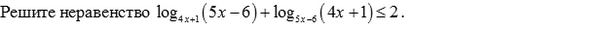 16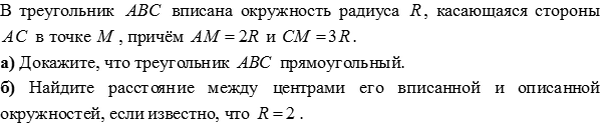 17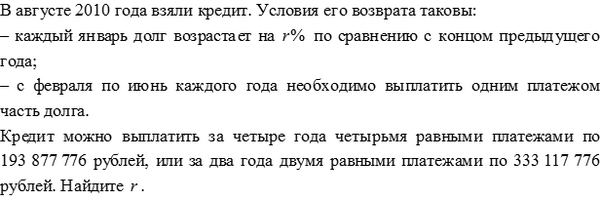 18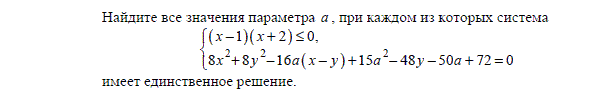 19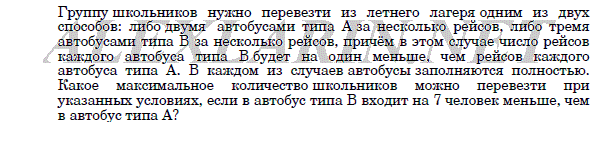 